PROGETTO A2A risparmio energetico e sostenibilità ambientale
CLASSE III - IVvalutare le dispersioni termiche dei laboratori tecnologici della scuola allo stato attualefare una stima dei costi medi di riscaldamento invernale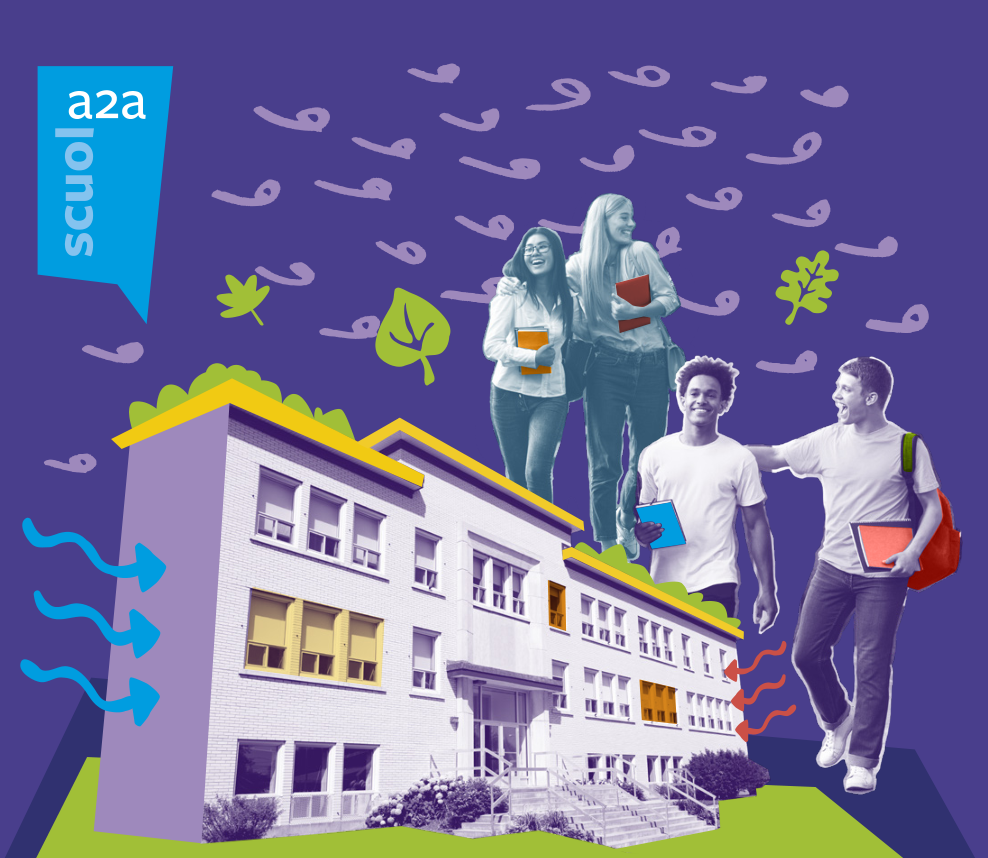 proporre delle soluzioni per ridurre i costi della climatizzazione invernale e del ricambio dell’ariafare una stima dei costi e tempi di ritornoCLASSE Vvalutare la qualità dell’aria durante le lezioni nei laboratori (polveri sottili , umidità e CO2 emessa dalle persone)proporre un sistema di ventilazione meccanica controllata e valutare costi e tempi di ritornoprogettare un sistema di monitoraggio della qualità dell’aria che possa controllare il sistema di ventilazione meccanica da avviare solo quando è necessariovalutare un impianto di climatizzazione a pompa di calore e fotovoltaicoLABORATORI TECNICI IIS CASTELLI BRESCIA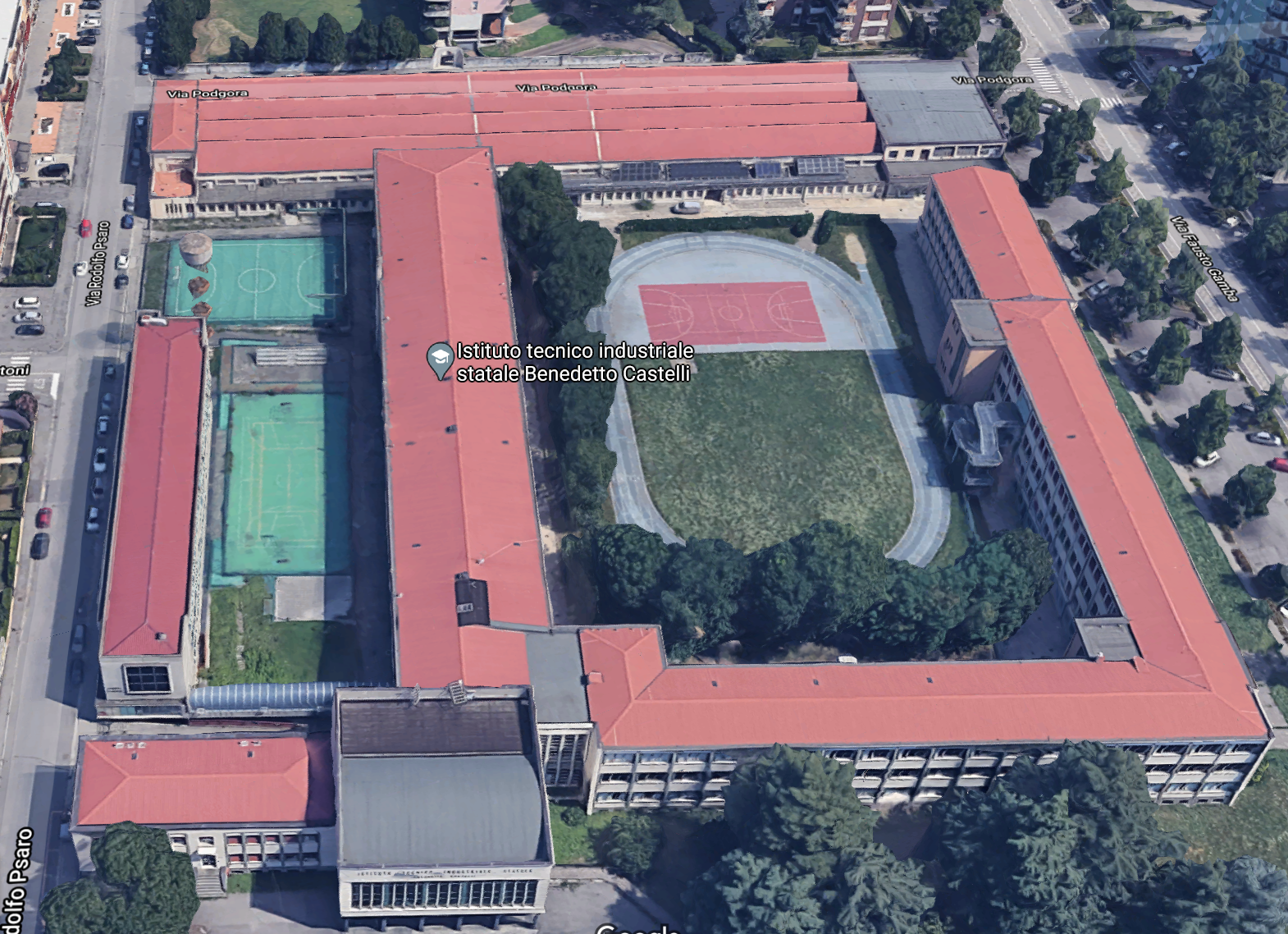 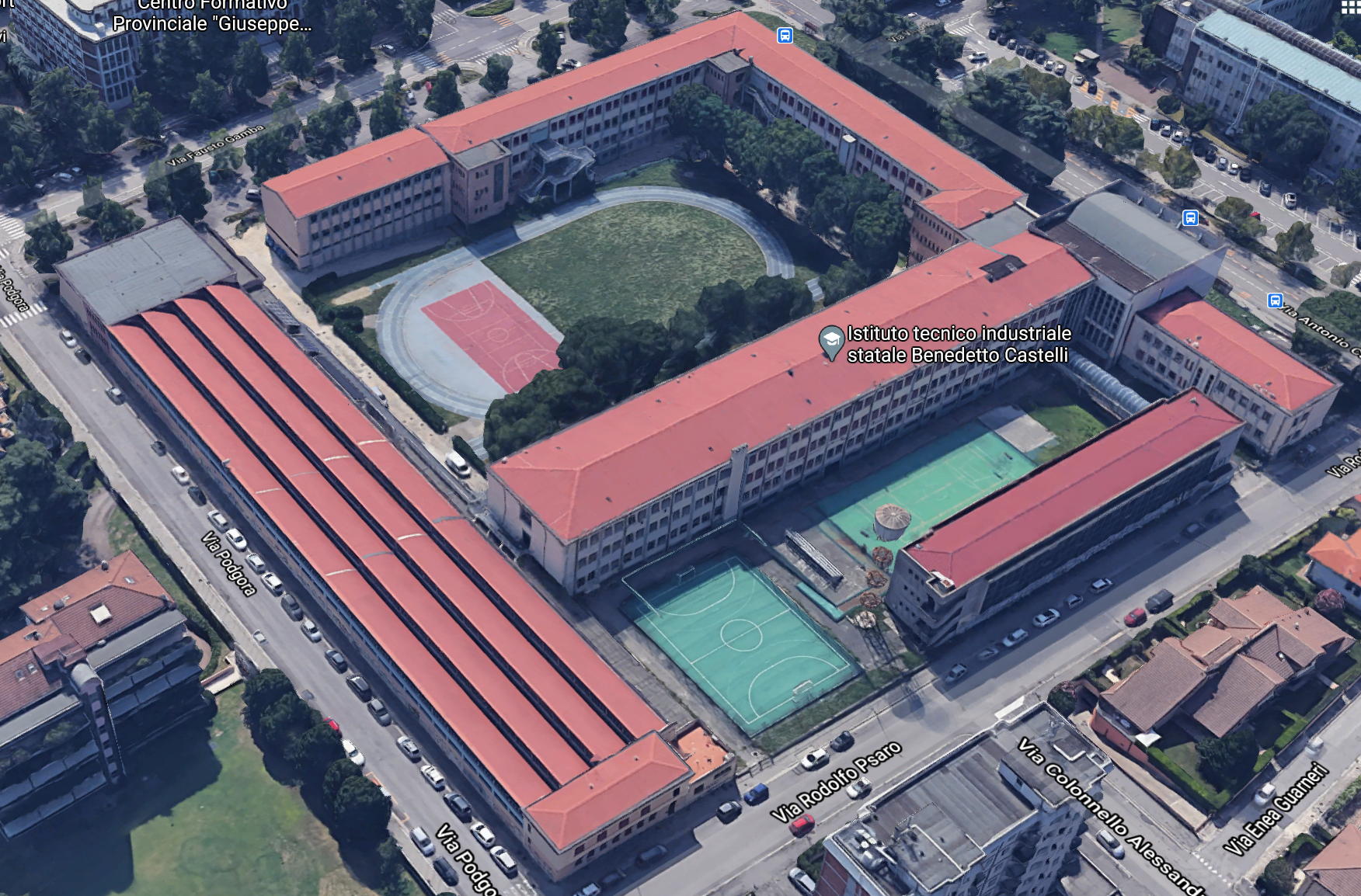 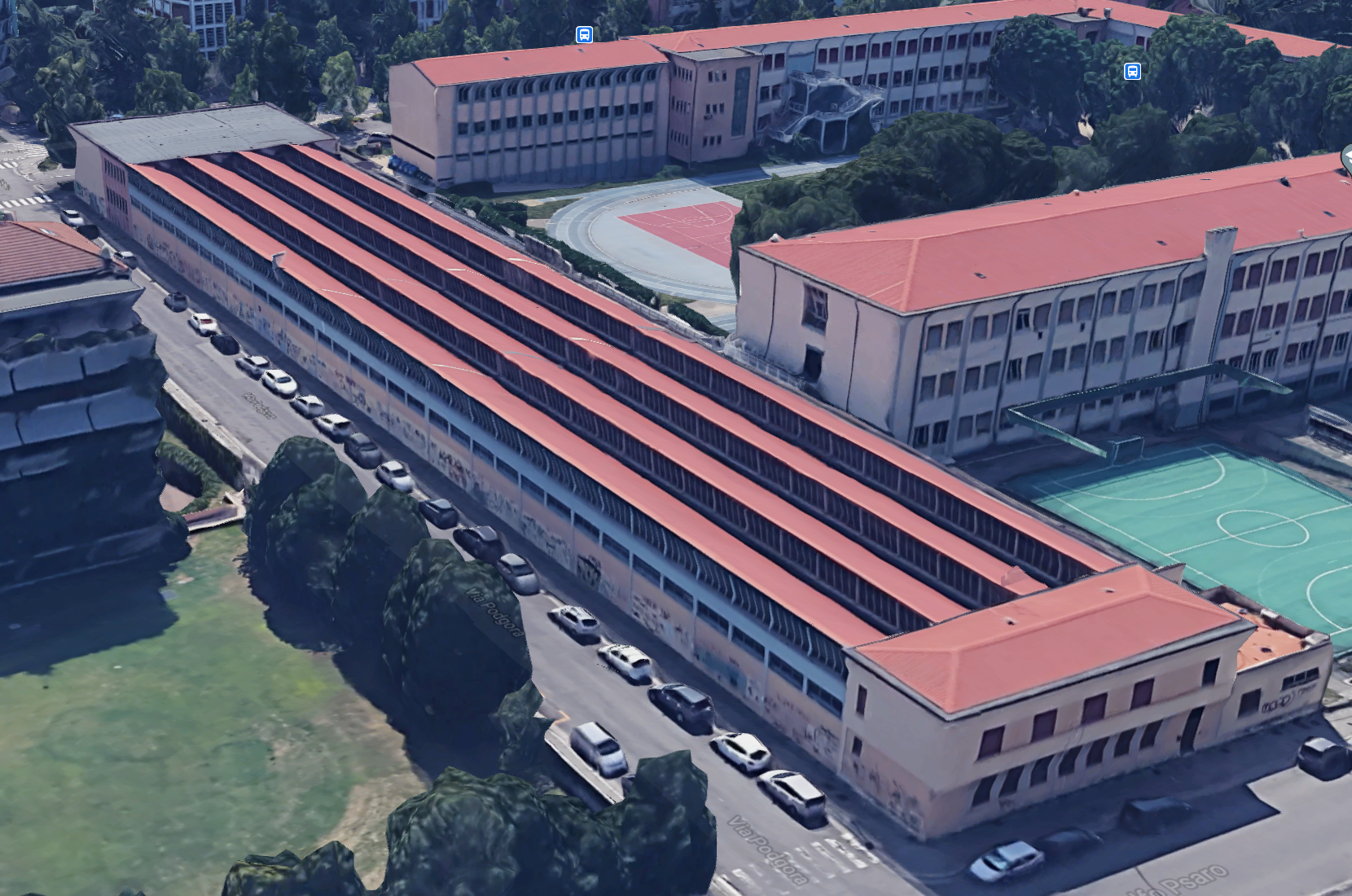 LATO EST PALESTRE 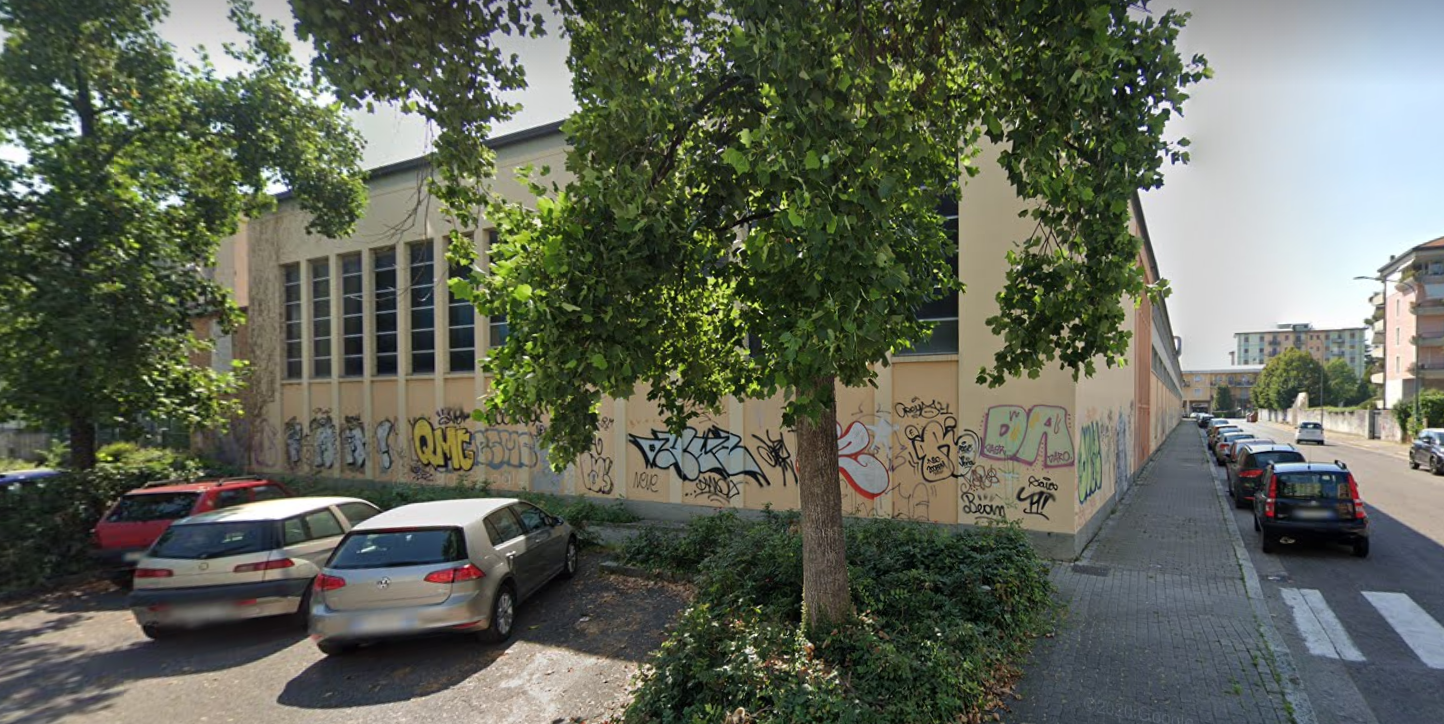 LATO NORD LABORATORI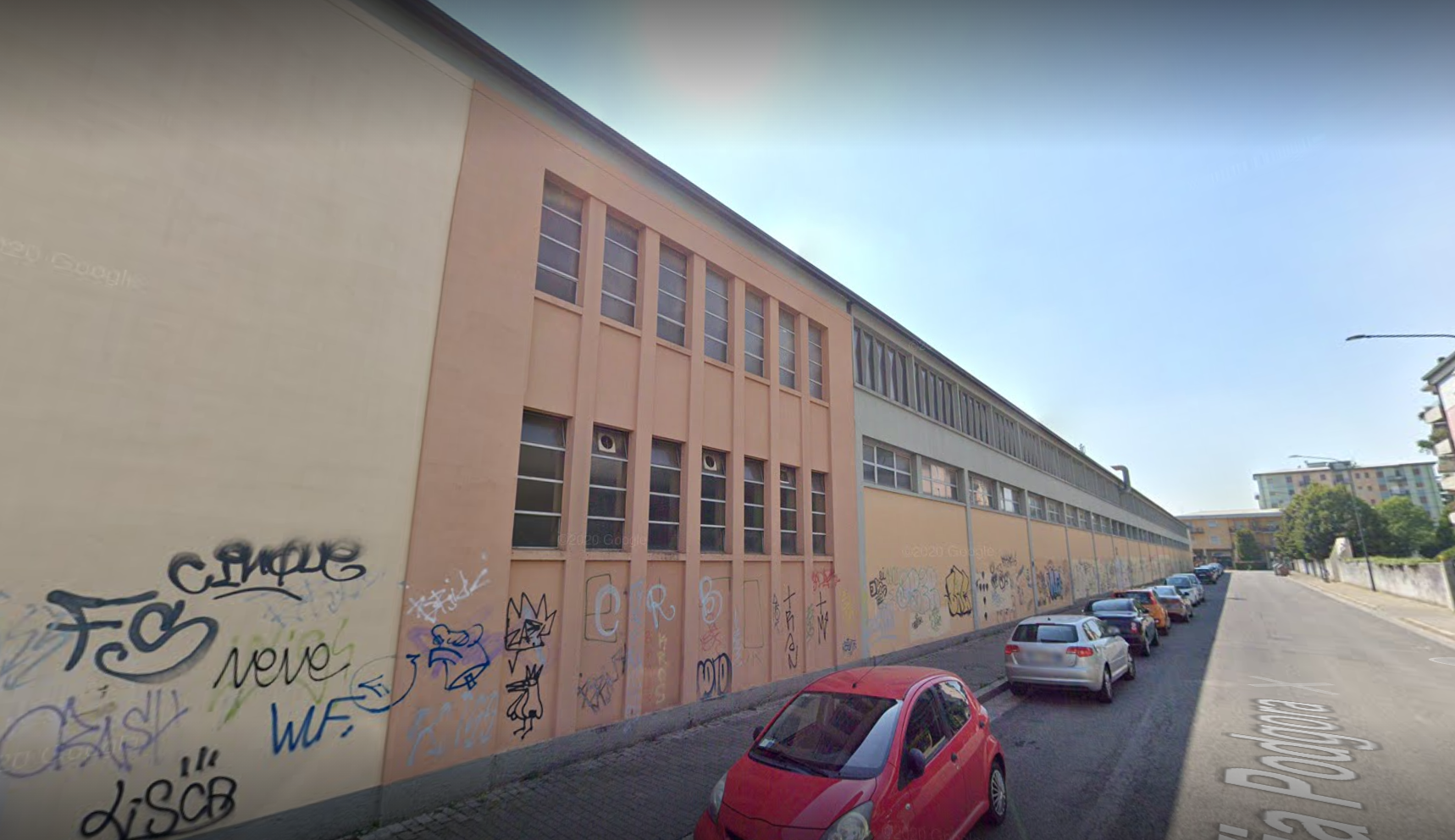 LATO NORD DETTAGLIO SERRAMENTI LABORATORI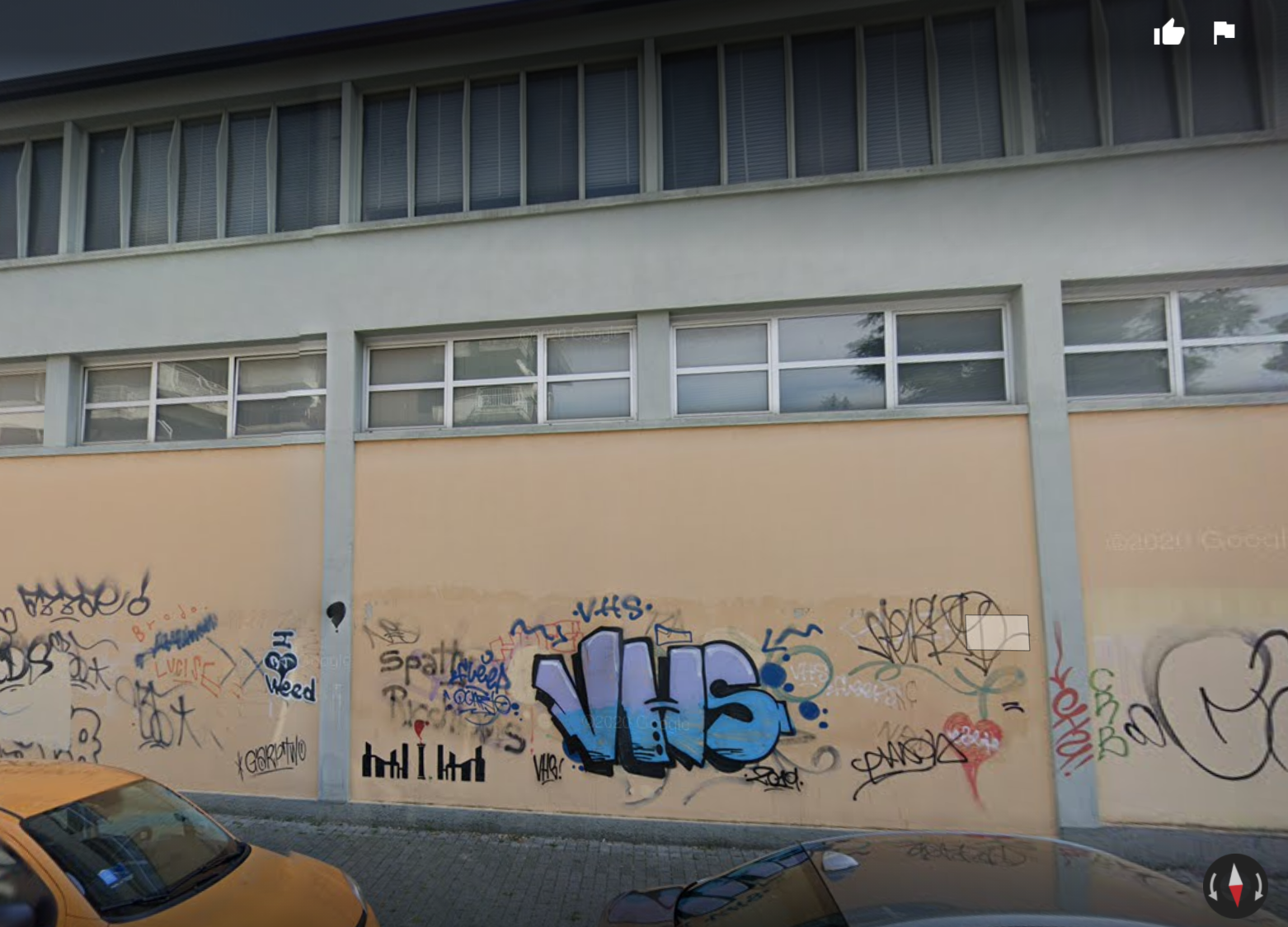 Layout laboratori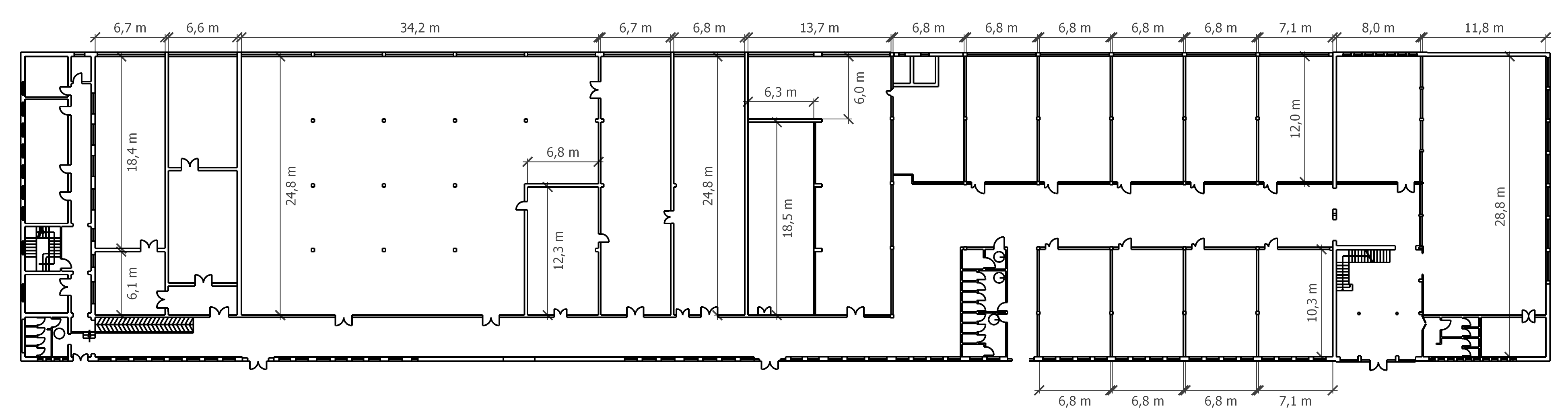 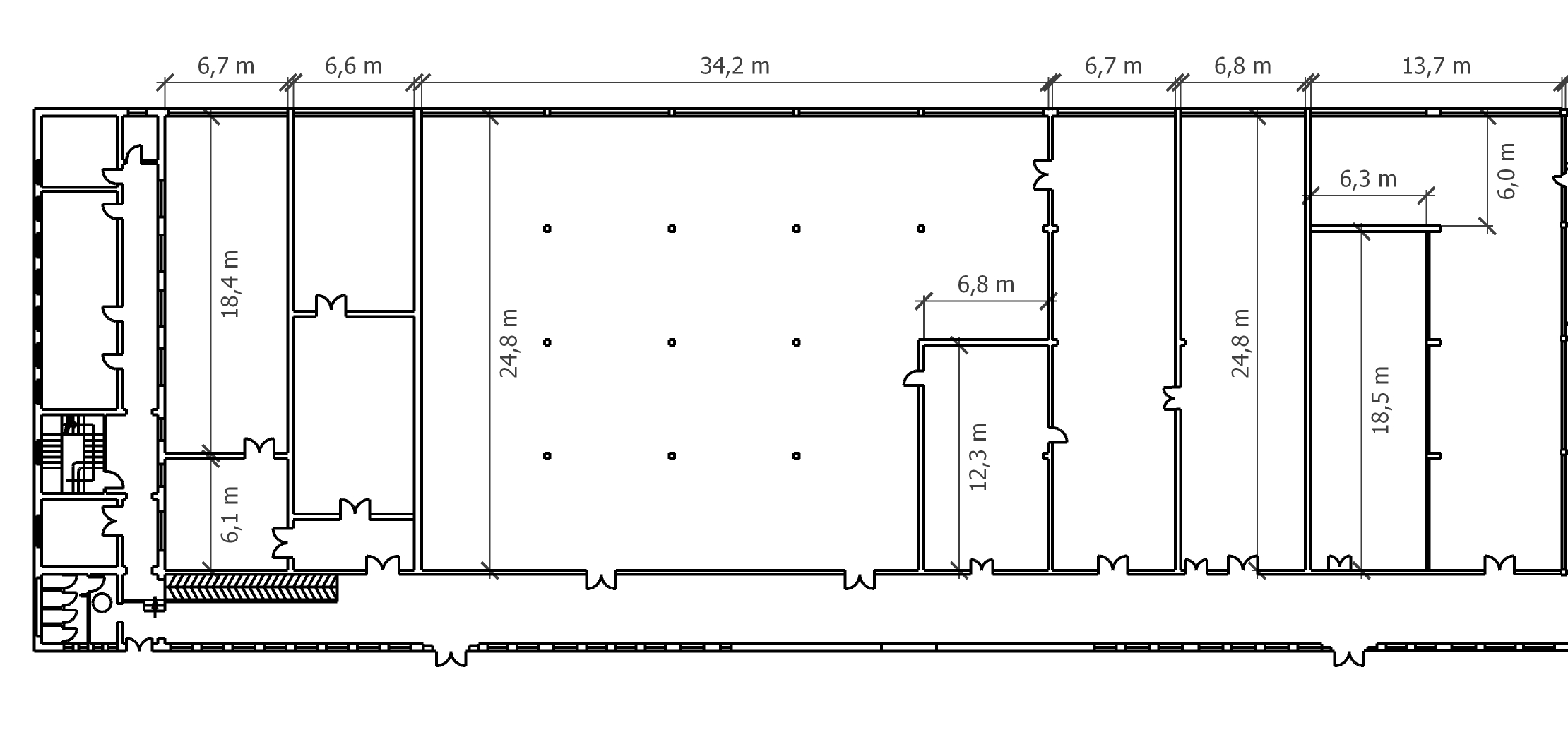 
Layout laboratori informatici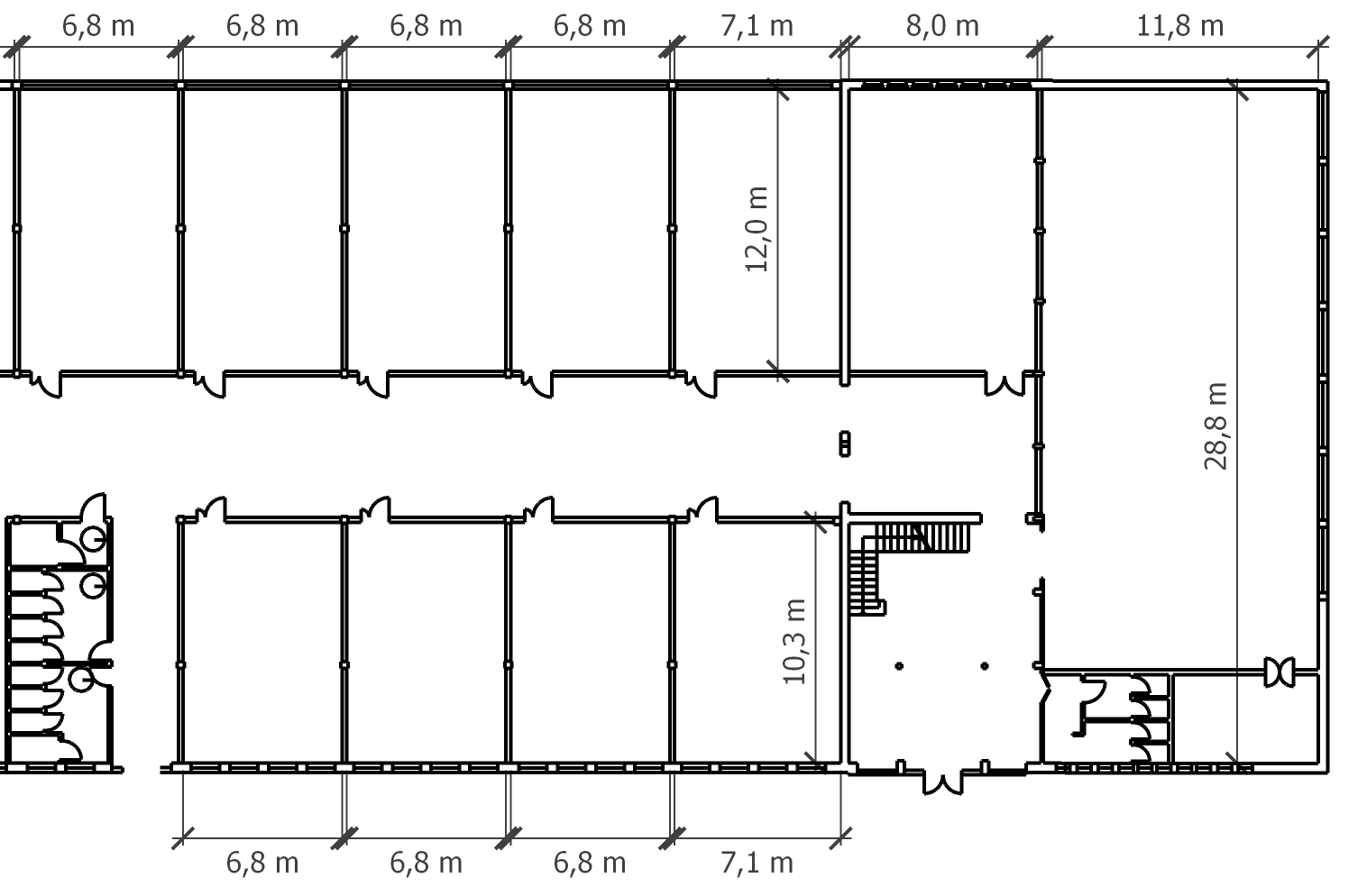 Struttura tipica dei laboratori (copertura semplificata)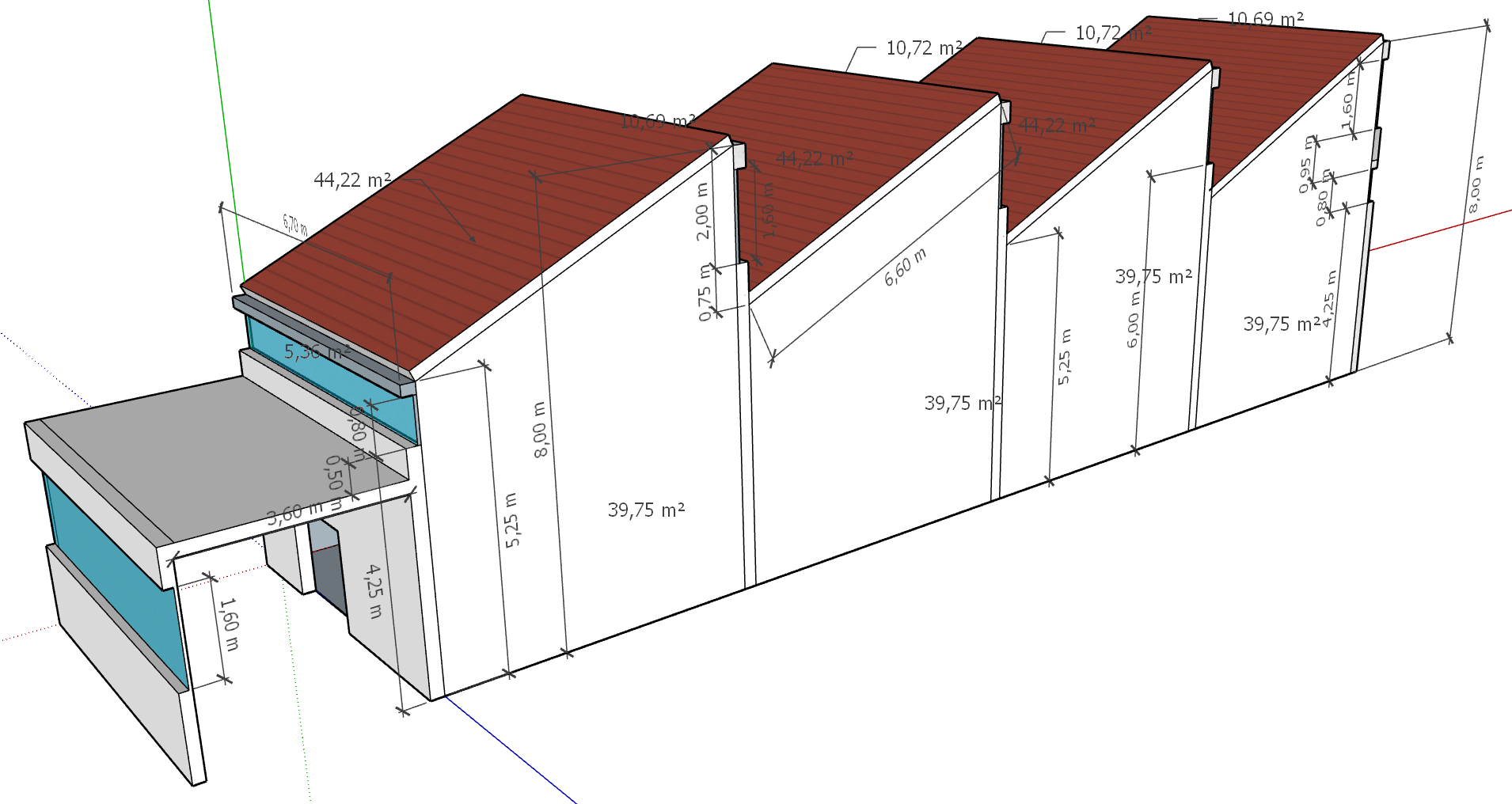 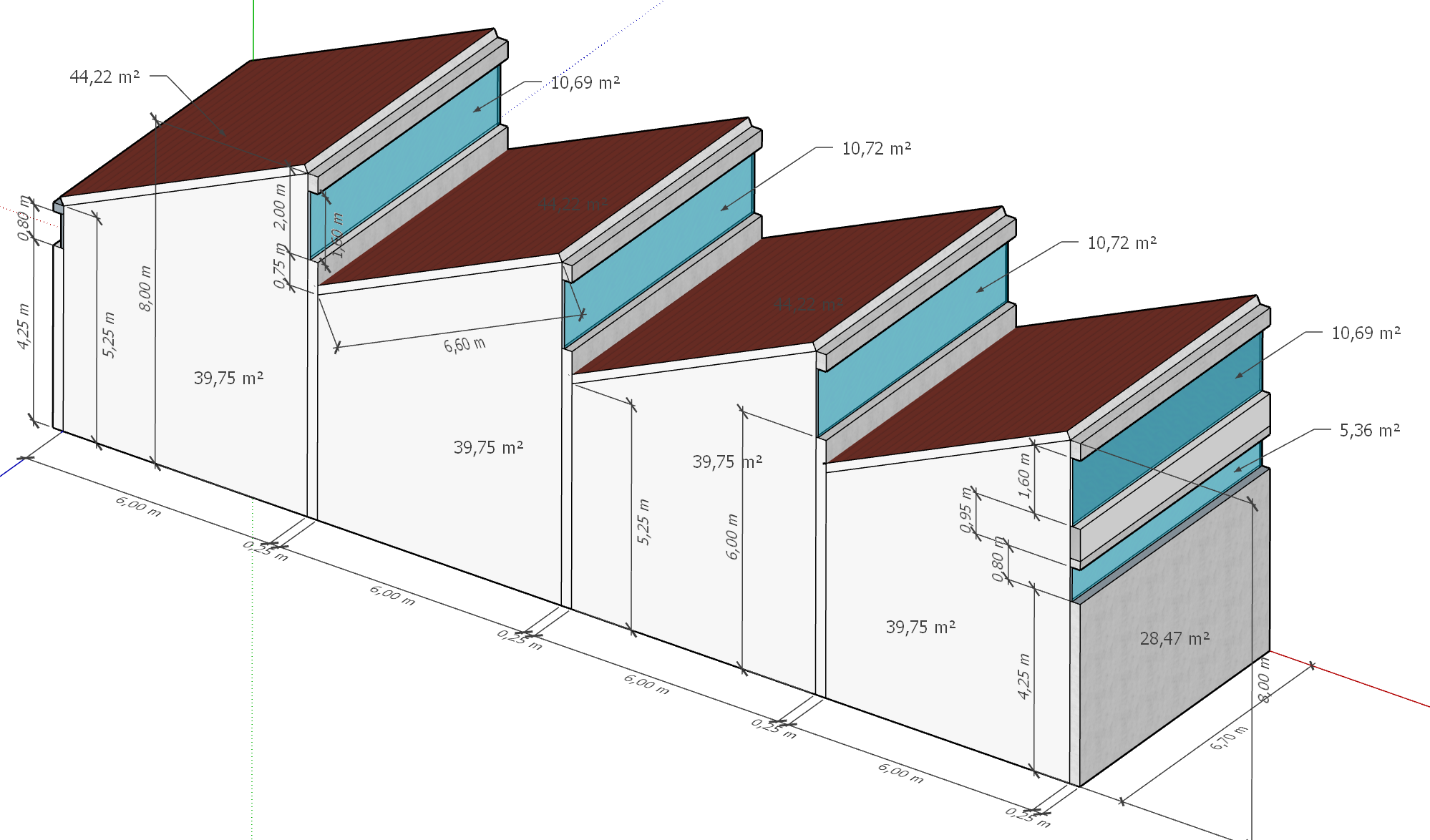 CONTROSOFFITTO ISOLATO
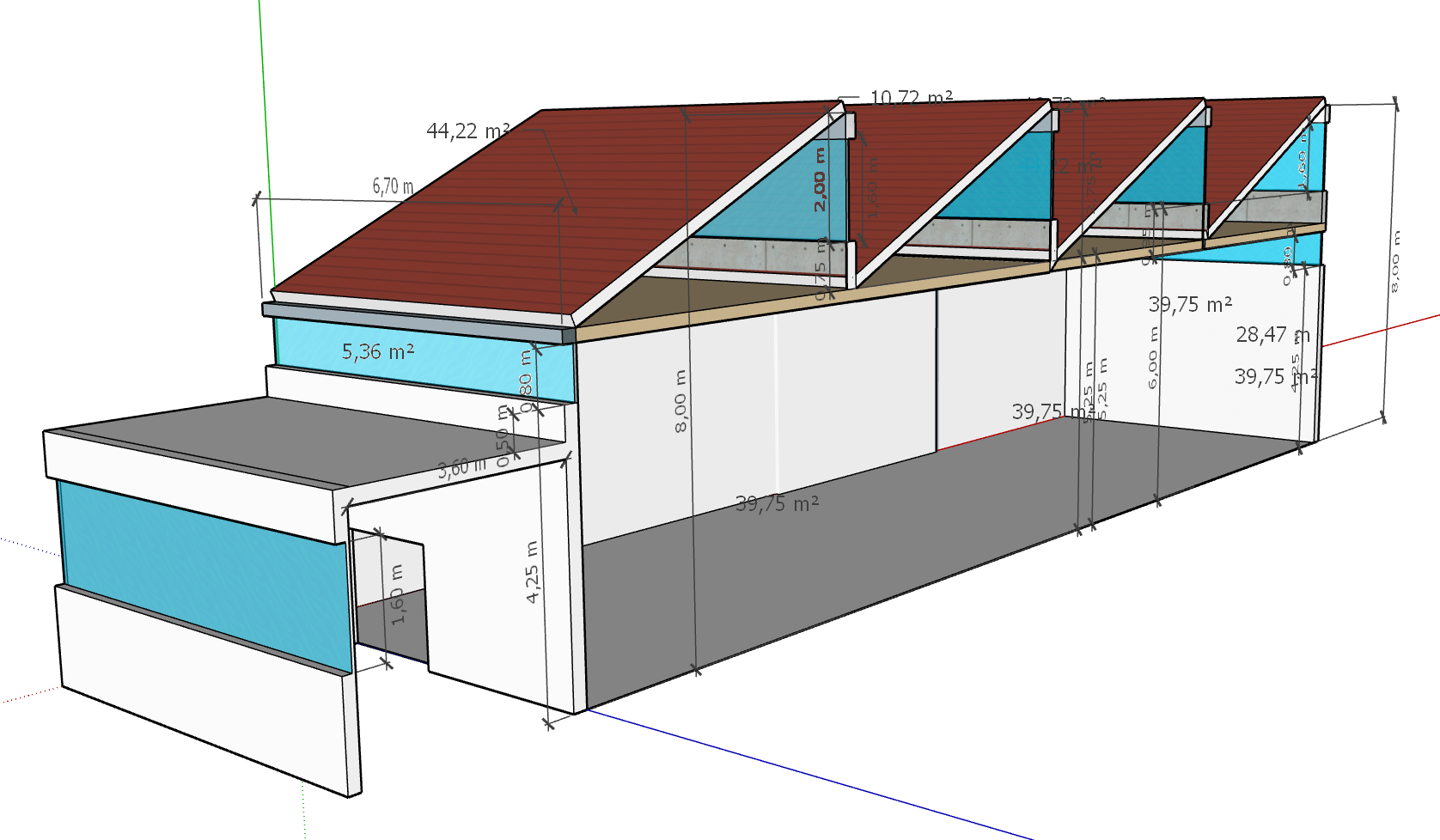 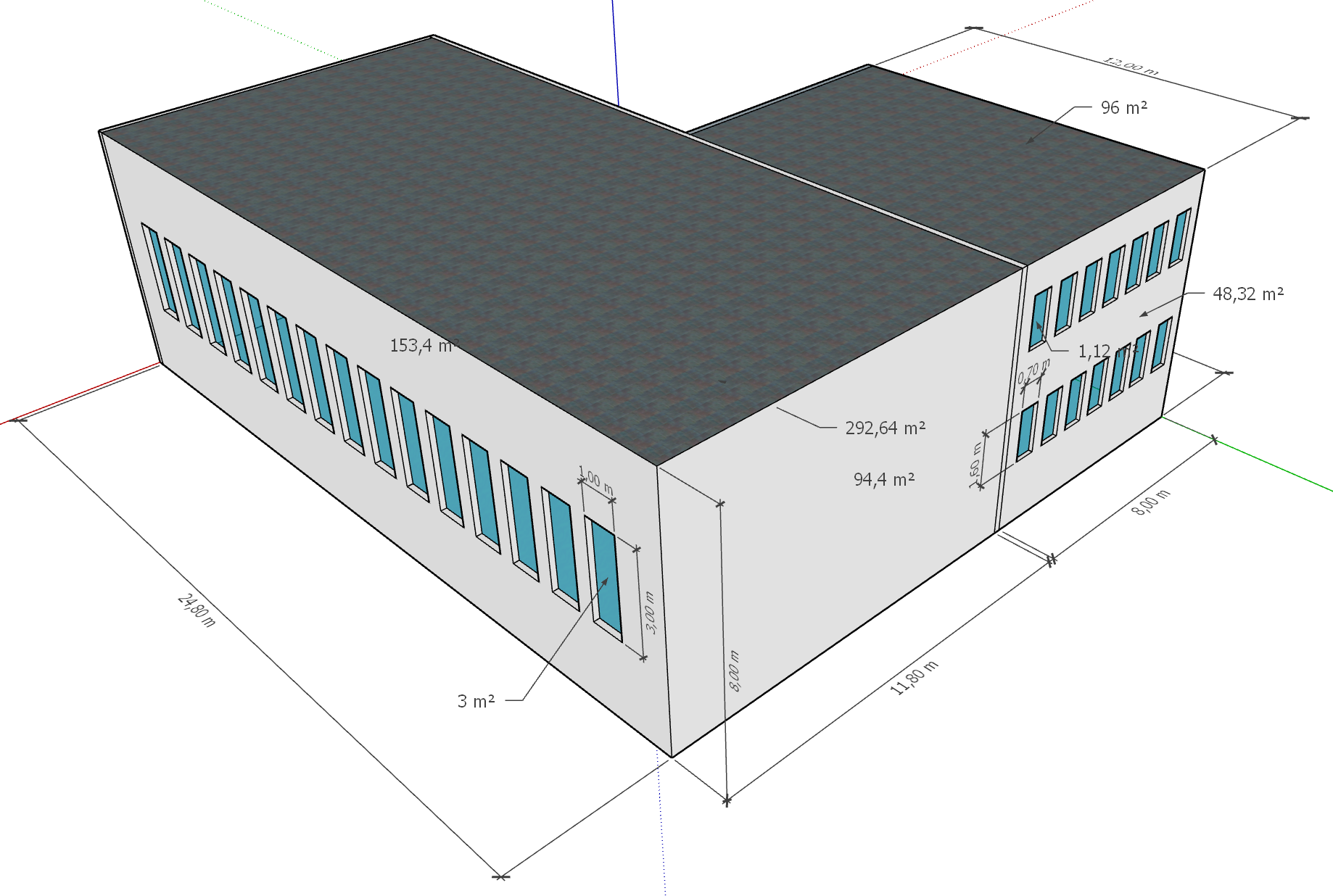 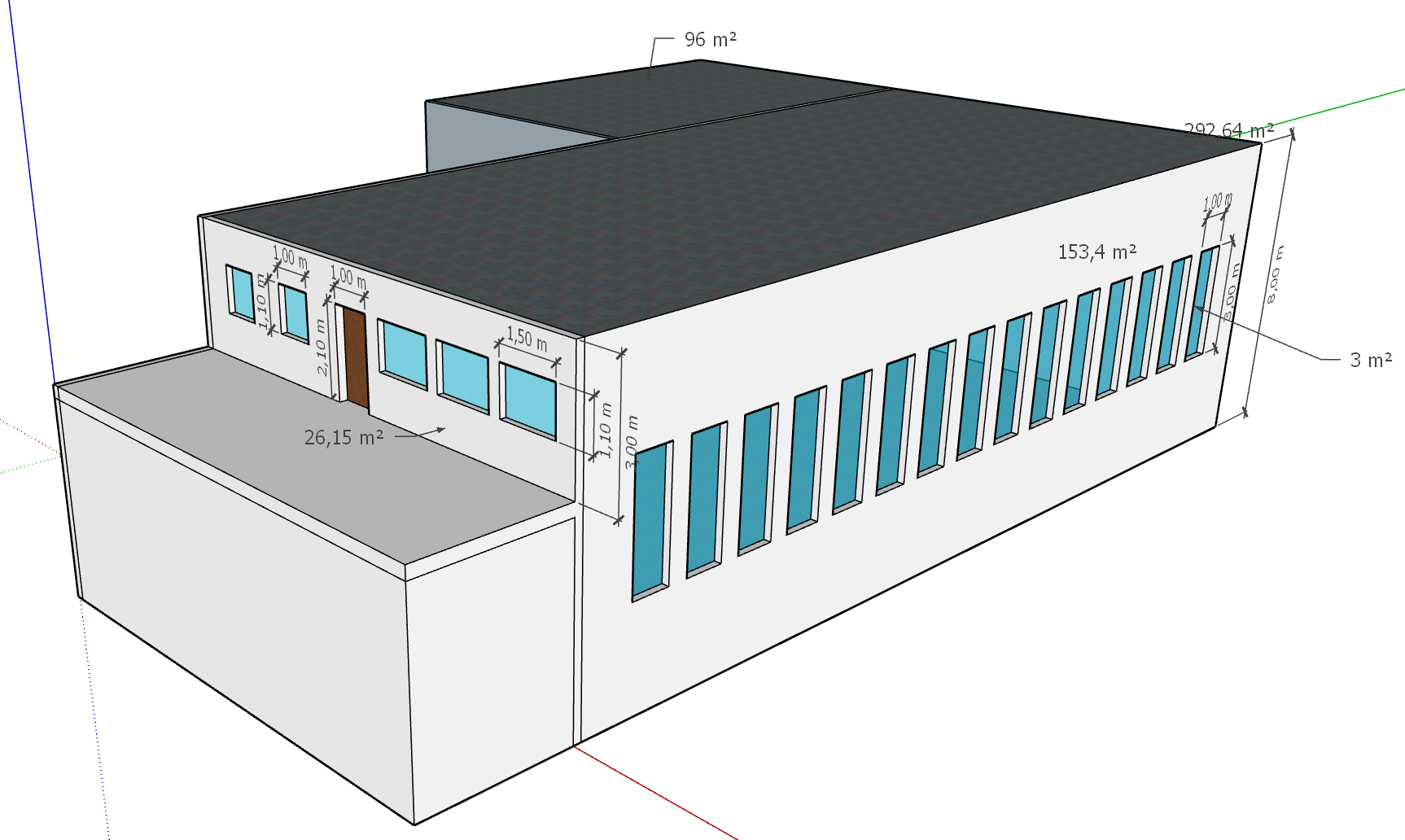 Pareti perimetrali in blocchi di cemento  da 30 cm ed interne da 20 cm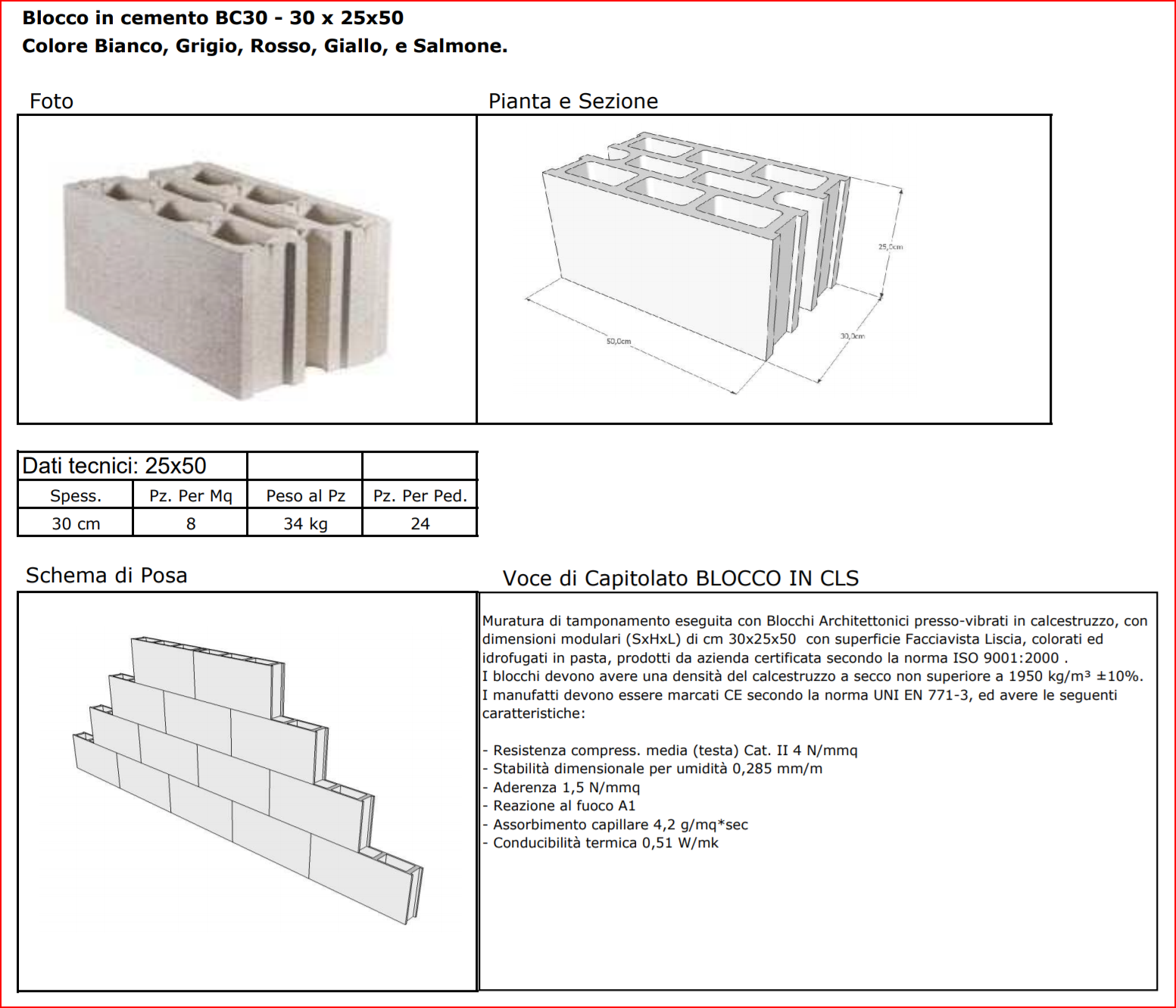 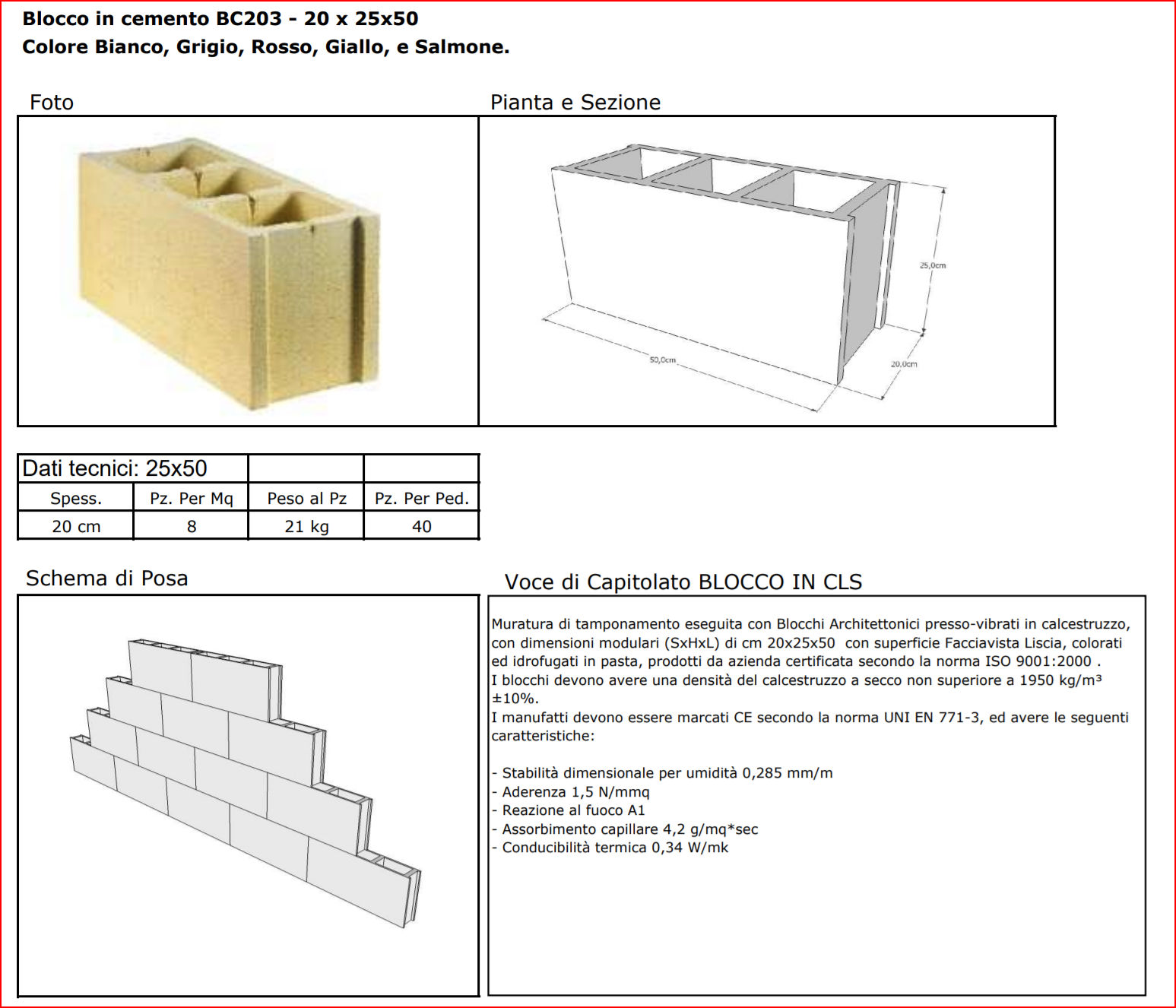 Serramenti con telaio in ferro e vetri singoli con rete metallica di sicurezza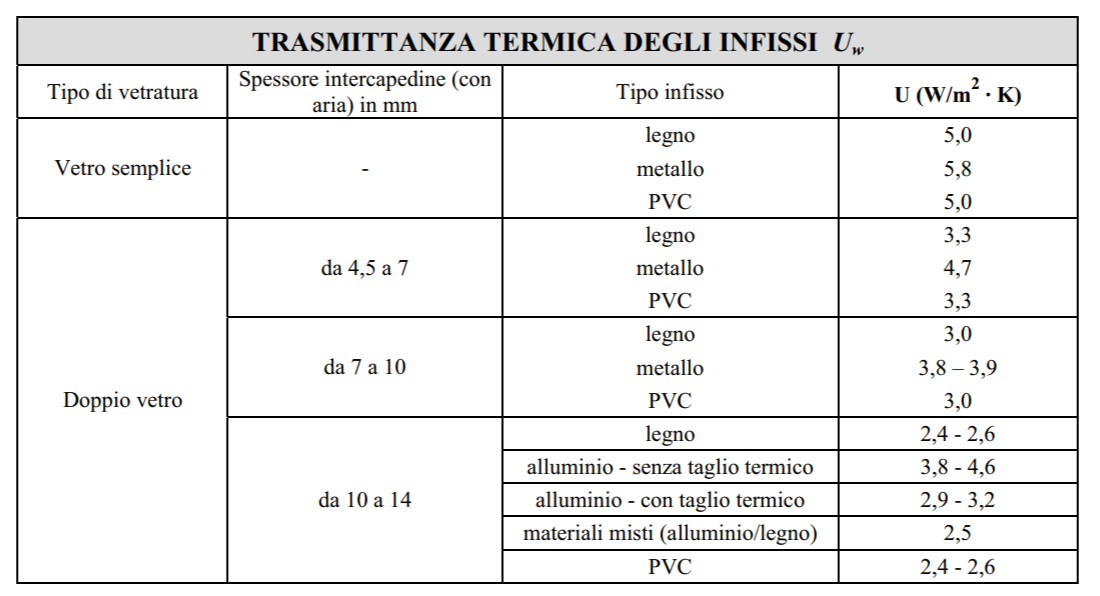 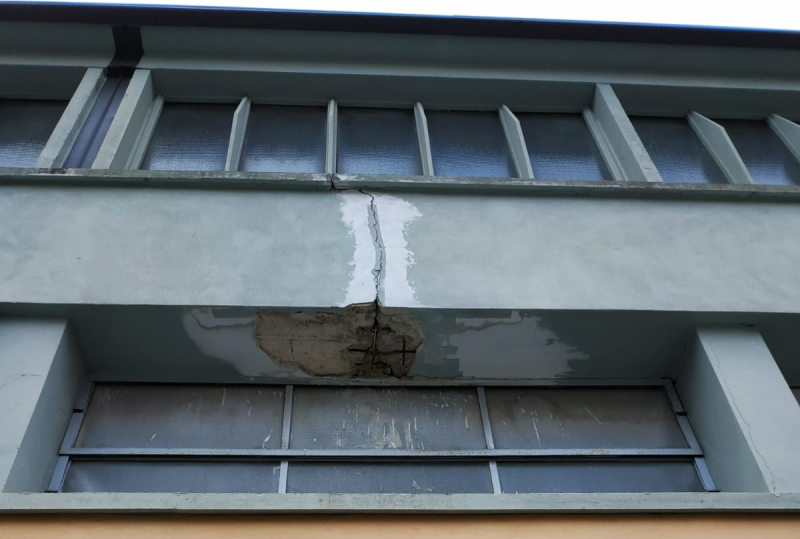 Solaio di copertura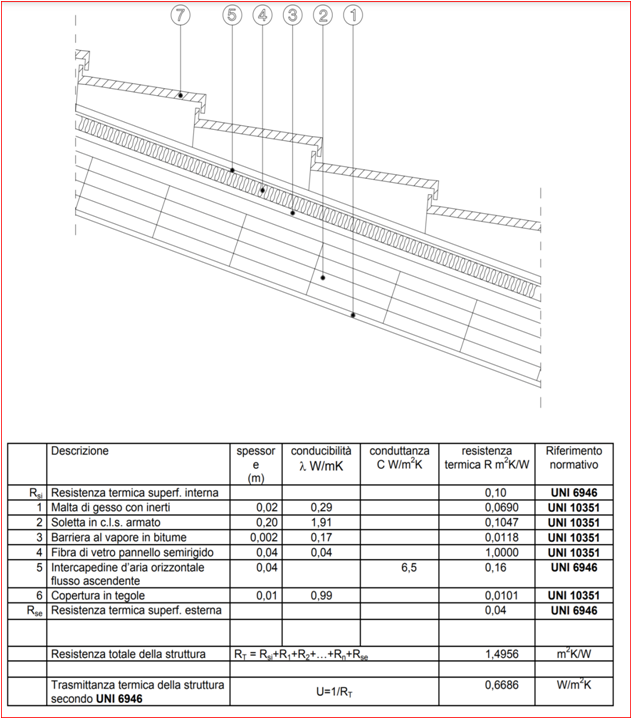 SISTEMA MONITORAGGIO CO2   CON 2 USCITE RELE FINO 220V – 10A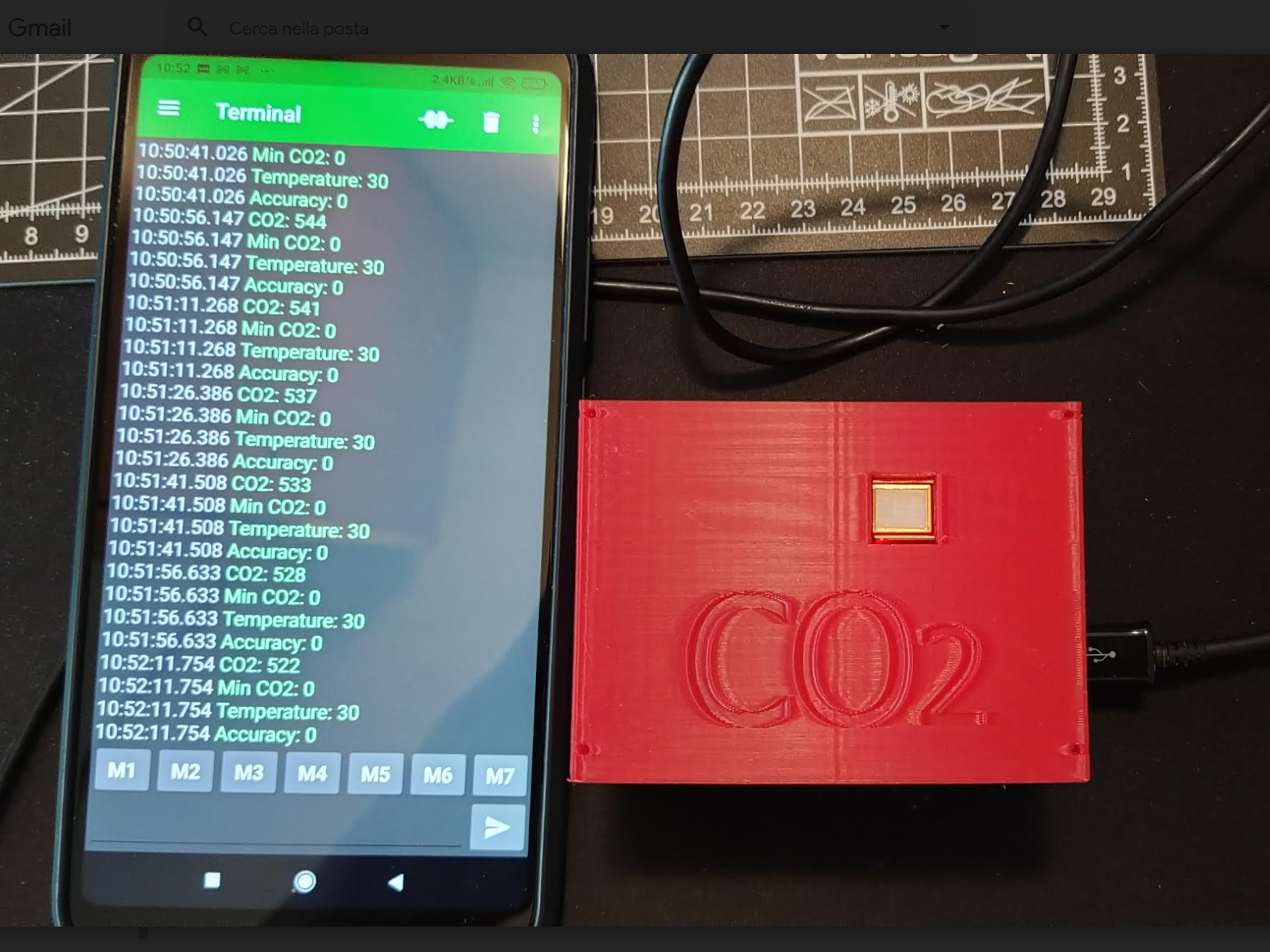 SISTEMA MONITORAGGIO CO2    CON 2 USCITE RELE FINO 220V – 10A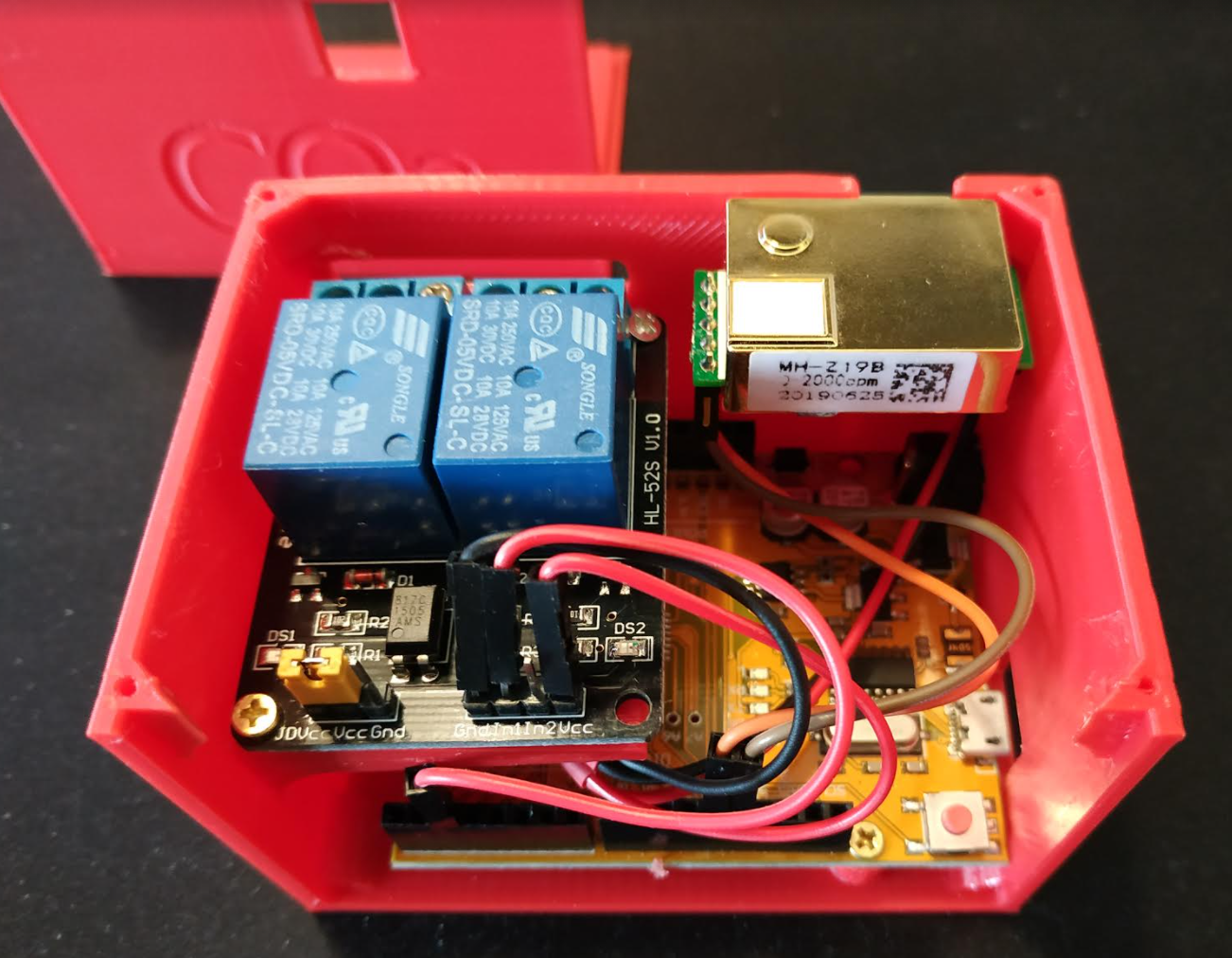 MODELLO 3D DEL CONTENITORE OTTIMIZZATO PER STAMPA 3D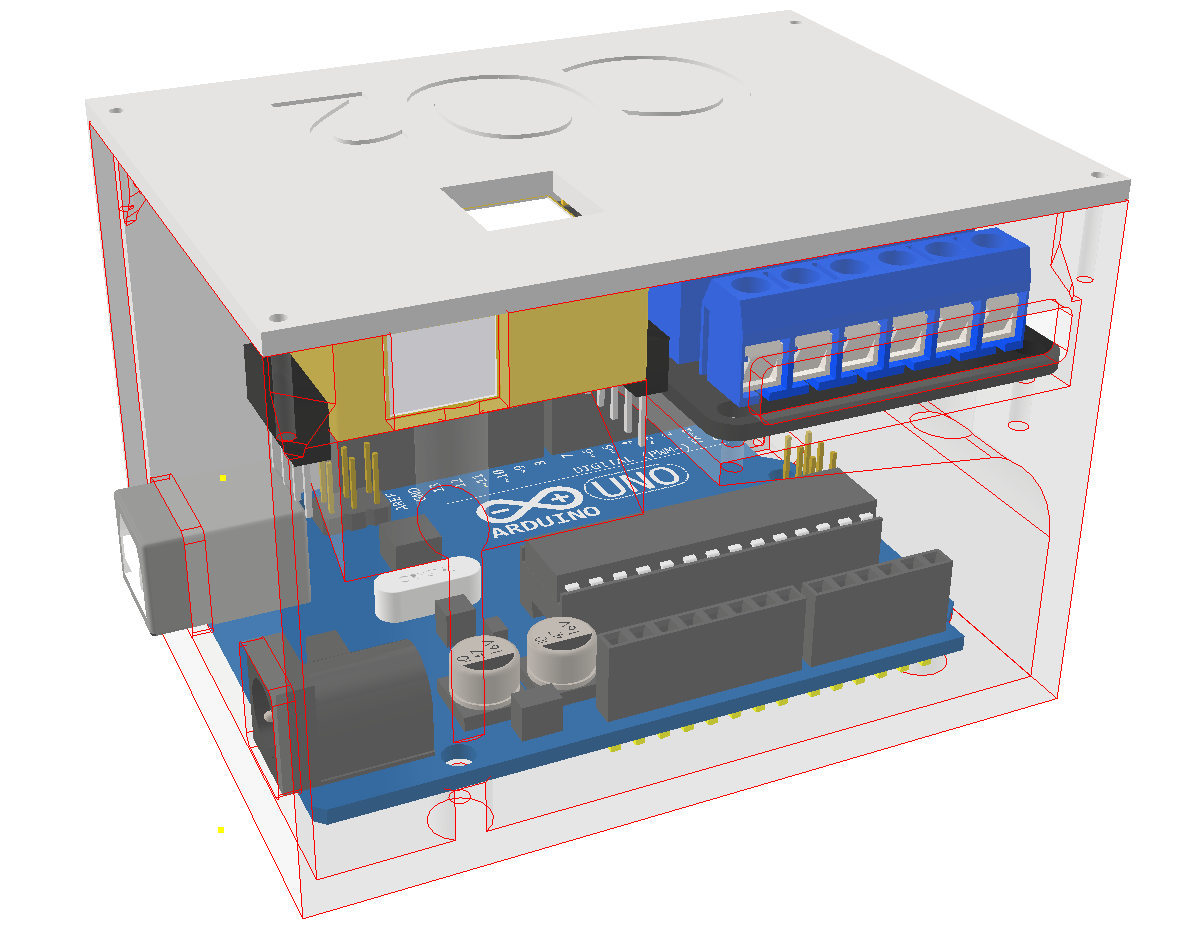 ANTEPRIMA STAMPA MODELLO 3D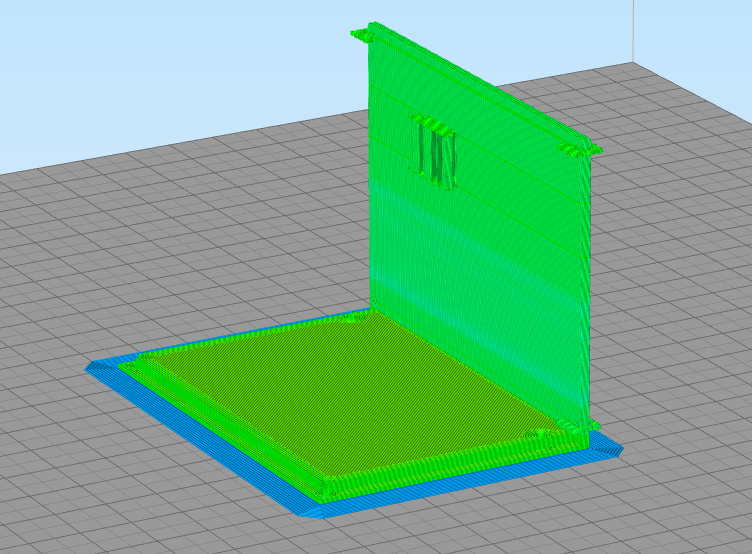 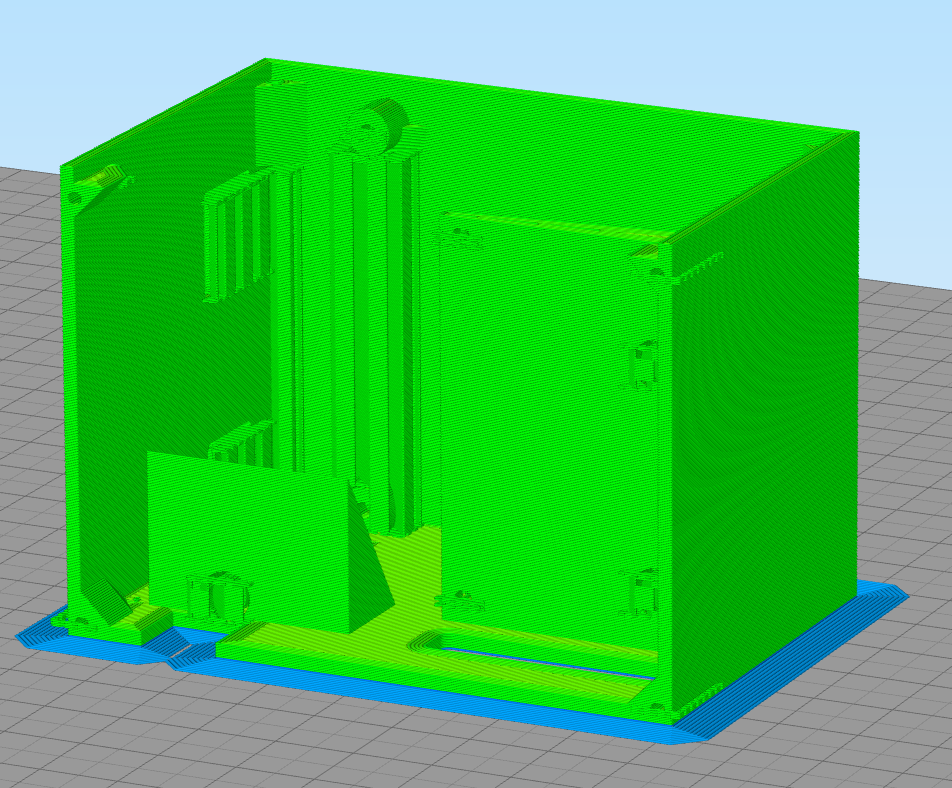 MATERIALE PLA
LAYER 0,2 mm
VELOCITA’ STAMPA 60mm/min
SUPPORTI ABILITATI (presenti in misura ridotta e facilmente rimovibili)
TEMPO COMPLESSIVO DI STAMPA 5 oreMODELLO 3D DEL SENSORE CO2   MH Z19B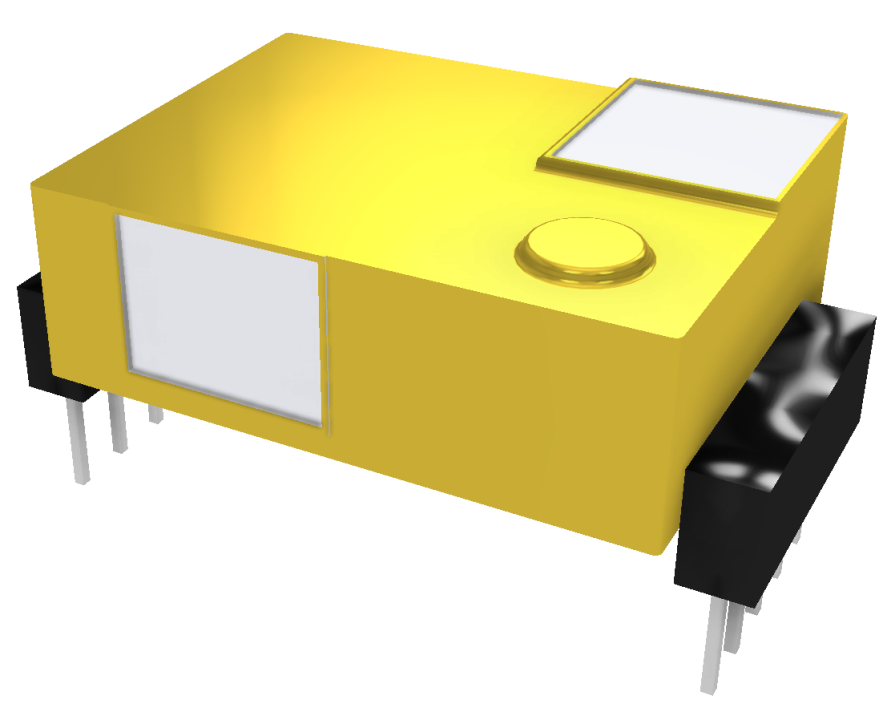 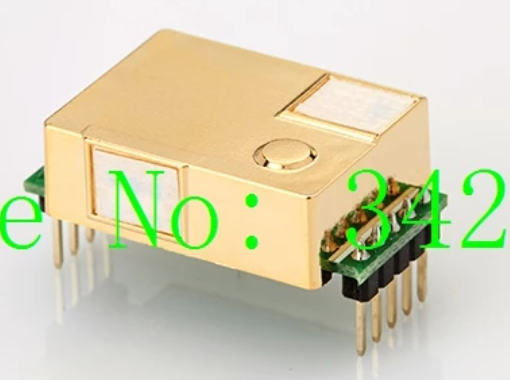 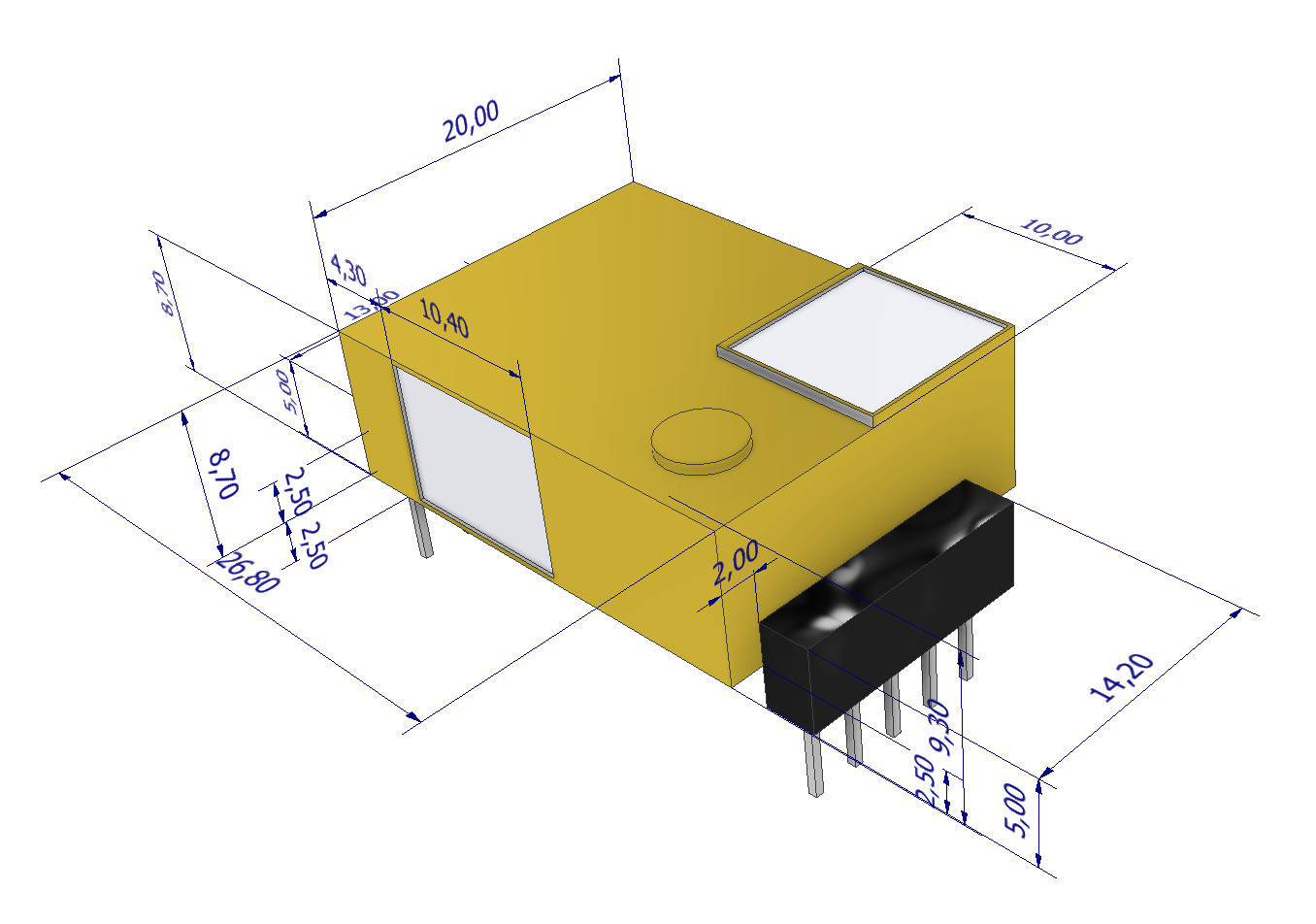 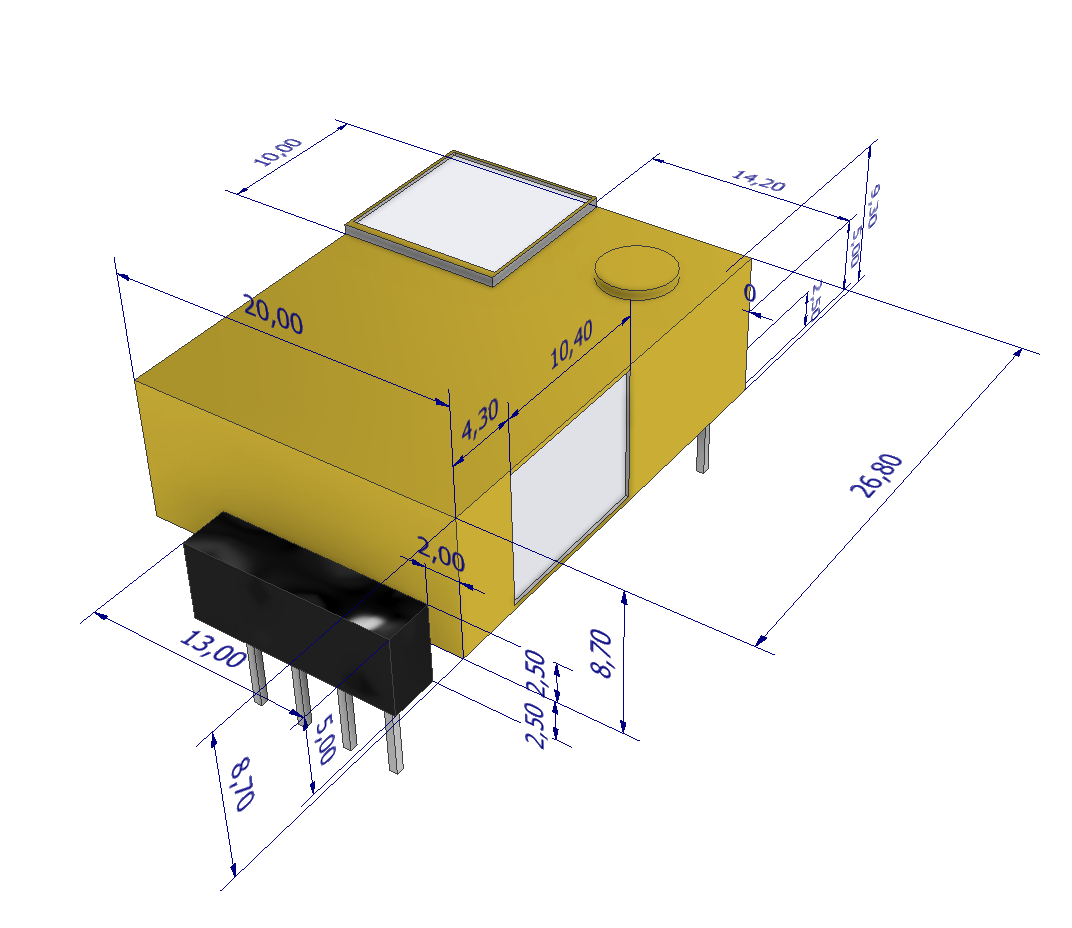 MODELLO 3D SHIELD RELE’ 2 CANALITramite i due relè si potrà comandere l’accensione e lo spegnimento di una VMC una luce di sicurezza esterna che indica il superamento del limite di CO2 presente in ambiente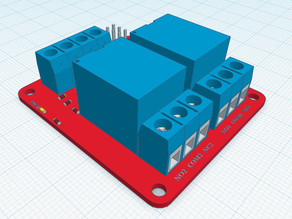 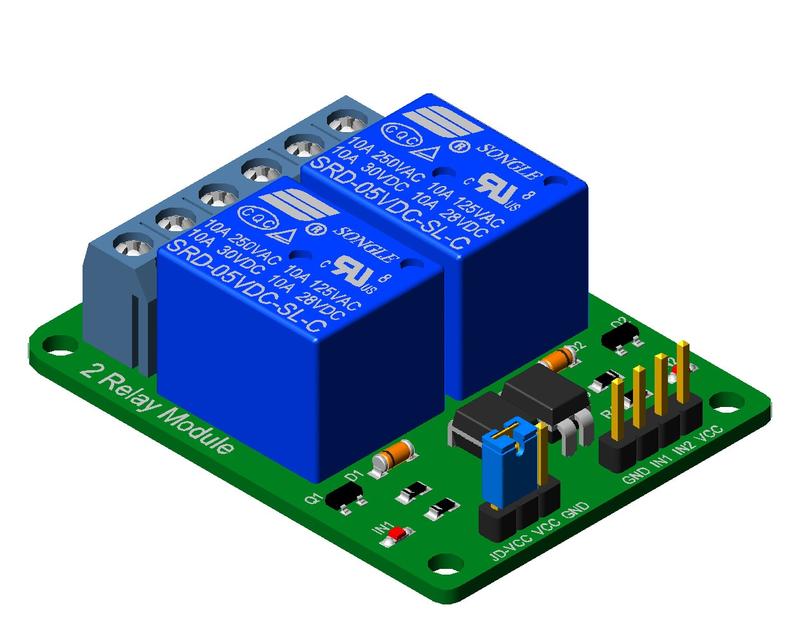 